              Баскетбол____________________________________________________________________________________5 класс (баскетбол).______.______.______.. 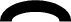                        1           2            3           4           51. Размер баскетбольной площадки: 25х18м.2. Состав команды – 12 человек: 7 полевых и 5 запасных.3. В баскетболе за попадание со штрафного броска начисляется 2 очка.4. В при ничейном результате назначается дополнительное время.5. Игра продолжается 2 тайма по 20 минут.8 класс (баскетбол).______...______.                    1           2            3           4           51. За игру можно проводить неограниченное количество замен.2. Игра продолжается 4 периода по 20 минут.3. Состав команды: 5 полевых игроков.4. В баскетболе за попадание со штрафного броска начисляется 2 очка.5. На атаку команде дается 30 секунд.9 класс (баскетбол).______.._____..______.                        1           2           3           4           51. В баскетболе побеждает та команда, которая первой набрала 25 очков.2. Продолжительность игры 4 тайма по 10 минут.3. Состав команды: 6 полевых игроков.4. Команде на атаку дается 24 секунды.5. Размер баскетбольной площадки: 25х18м.10 класс (баскетбол).______.... .                   1           2           3           4           51. В баскетболе побеждает та команда, которая первой набрала 25 очков.2. Продолжительность игры 4 тайма по 10 минут.3. За игру можно проводить неограниченное количество замен.4. Команде на атаку дается 24 секунды.5. Размер баскетбольной площадки: 28х15м.